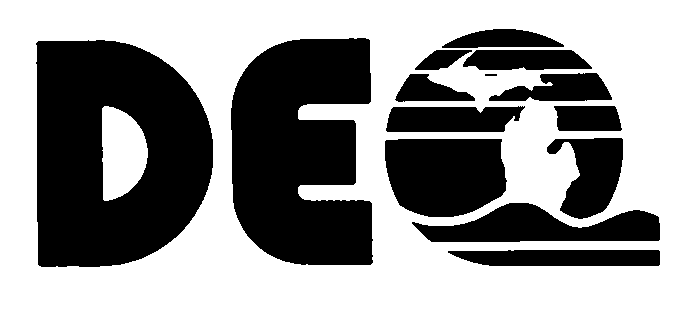 	DEQ Tracking Code/Project Number 	_____		Amendment Request No. 	_____GRANT CONTRACT AMENDMENTBETWEEN THEMICHIGAN DEPARTMENT OF ENVIRONMENTAL QUALITY ANDOTHER AGENCYThis Amendment modifies the grant contract between the Michigan Department of Environmental Quality (hereafter “State”), and the other agency (hereafter “Grantee”), signed by the State on date signed by the DEQ for the name of project Project.  This Amendment does not take effect until signed by both parties.  The revisions to the grant contract are limited to those specified below.  All other provisions of the contract remain in effect.   PROJECT SCOPE ( )The State and the Grantee agree to the following [change in scope of work OR work plan].Explain the project scope change OR type:  There are no project scope changes.CONTRACT PERIOD  (END DATE)The State and the Grantee agree to extend the end date of this grant contract from current end date to new end date.  The Grantee will complete all obligations under this project no later than the end date, as amended.  Costs incurred after the amended end date are not eligible for reimbursement under the grant contract. Delete this text OR type:  There is no contract period change.COMPENSATION (BUDGET)The State and the Grantee agree to the budget modifications described below. Explain the budget revision OR type:  There are no compensation changes.IV.	AUTHORIZED SIGNATURESThe individuals signing below certify by their signatures that they are authorized to sign this Contract on behalf of their agencies and that the parties will fulfill the terms of this Contract, including any attached appendices, as set forth herein.FOR THE GRANTEE:FOR THE STATE:Signature     ,      Signature     ,      DateDateName/TitleSignatureTeresa Seidel, DirectorWater Resources DivisionSignatureTeresa Seidel, DirectorWater Resources DivisionDateDateName/Title